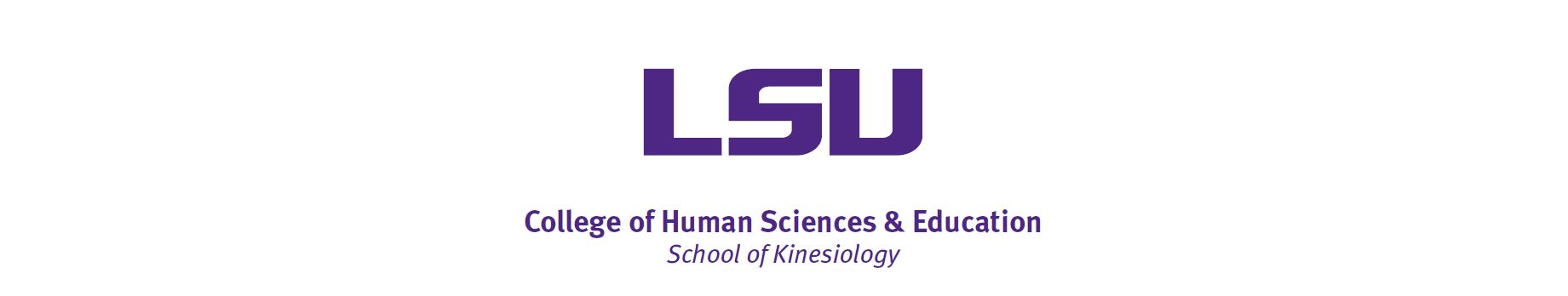 GRADUATE ASSISTANTSHIP APPLICATIONReturn to:	For Additional Information Contact:Chad Seifried	Tel: 225-578-2913Graduate Coordinator	Fax: 225-578-3680School of Kinesiology	e-mail: cseifried@lsu.eduLouisiana State UniversityBaton Rouge, LA 70808PLEASE TYPE OR PRINT CLEARLY AND RETURN VIA FAX, MAIL, OR E-MAILTo ensure full consideration for the upcoming academic year, applications should be submitted March 1. Applicants must be fully admitted to the graduate program before an assistantship can be awarded.Name  				Date  	 Degree Sought (Circle one):	M.S.	Ph.D.Area of Specialization (Circle one):Exercise	Motor	Pedagogy and	SportPhysiology	Behavior	Psychological Sciences	ManagementE-mail address:  	EDUCATION (List all post-secondary schools attended)Have you applied online for admission to a graduate program in kinesiology?  Yes 		No  	Graduate Assistantship assignments involve teaching and/or research responsibilities. Teaching duties may include physical activity, laboratory, or lecture classes.Please attach a brief (1 page) professional resume of your experience relevant to your qualifications to be a graduate assistant in the School of Kinesiology. Include activities and/or classes you are qualified to teach (i.e. aerobics, tennis, golf, jogging, marital arts, weight training, etc.), any relevant certifications (i.e., CPR, First Aid, instructor certifications) and any experiences or skills that you have in conducting research.InstitutionYears AttendedGPADegree Earned and Major